CyprusCyprusCyprusCyprusJune 2025June 2025June 2025June 2025SundayMondayTuesdayWednesdayThursdayFridaySaturday1234567891011121314Pentecost15161718192021222324252627282930NOTES: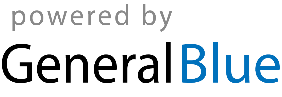 